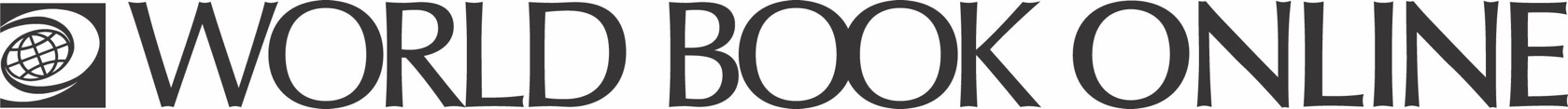 Anzac Day Worksheet – World Book StudentAnzac Day is a day commemorated by Australians and New Zealand each year. Learn more about the Anzacs and why this day is an important date to the people of Australia and New Zealand on World Book Online and then find the answers to the following questions.Find it!What does ANZAC stand for?What is Anzac Day and what does it commemorate? What is the historical significance of Anzac Day?When was Anzac Day first observed?What does the 25 April commemorate?When did Anzac Day become a national holiday in Australia and when did it become a national holiday in New Zealand?How is Anzac Day observed?Did you know?It was during the Gallipoli Campaign that Australian and New Zealand soldiers gained a reputation for bravery and skill fighting on the peninsula against forces of the Ottoman Empire It is from this Campaign that the Anzac Legend was born.Simpson and his donkey Duffy collected wounded soldiers between Monash Valley and the beach during the Gallipoli Campaign. Learn More!Click here to learn more about the ANZACshttps://worldbookonline.com/student/article?id=ar724179 Click here to learn about the Anzac Memorial in Sydneyhttps://worldbookonline.com/student/article?id=ar727563Click here to learn more about Simpson and his donkeyhttps://worldbookonline.com/student/article?id=ar511371 